План работы группы № 6 на V неделю июля «Ребенок в мире людей»Во дворе кричит Егорка Во дворе кричит Егорка:
— Моя книжка! Моя горка!
Мячик мой!
Лопатка! Лейка!
Не пущу! Моя скамейка!
Ничего не надо брать!
Я хочу один играть.
Во дворе
грустит скамейка,
Рядом мяч, лопатка, лейка.
Во дворе скучает горка
И стоит один Егор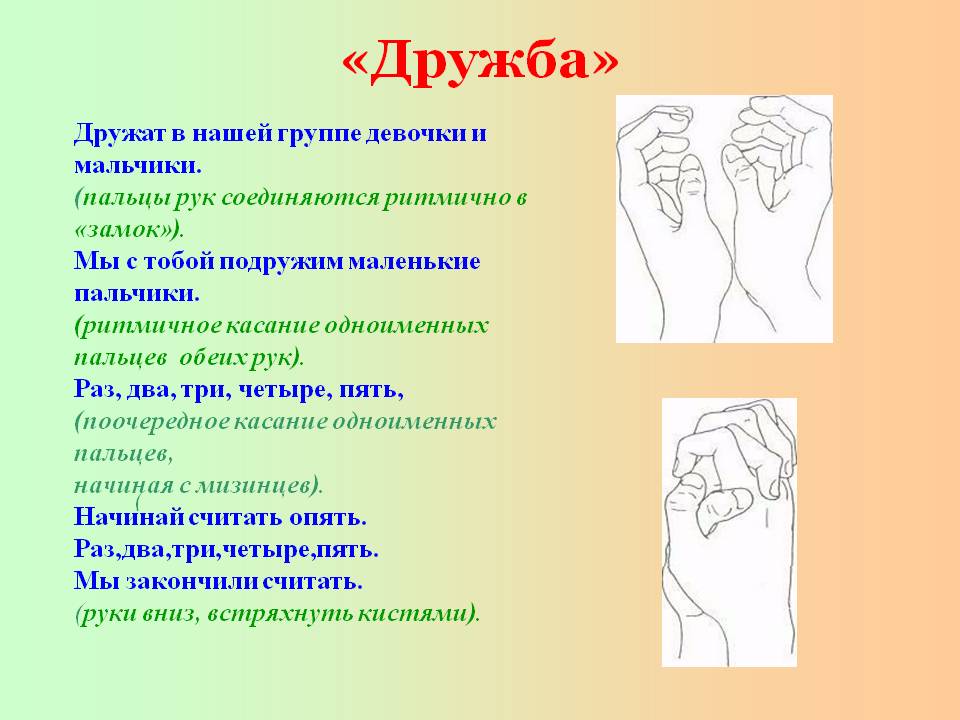 Дни неделиМероприятияПонедельник27.07.2020Ребенок в мире людей Тематическая беседа «Кто мы такие - дети?», «Ты живешь среди людей», «Что я знаю о себе», «Береги друзей – с ними жить веселей»;Рассматривание иллюстраций о профессиях настоящих и фантастических;Рисование на асфальте «Мир человека», «Фантазии и увлечения». Вторник28.07.2020День дружбыСловесная игра «Добрые слова» (с мячом – подбор слов)Беседа «Скажи мне, кто твой друг»;Песня-игра «Дружат дети всей земли» - (сл. В. Викторова, муз. Д. Львова-Компанейцаhttps://www.youtube.com/watch?v=hLi4tIFoQC8Лепка «Подарок другу»;Чтение стихотворения «Во дворе кричит Егорка» - (Г. Р. Лагздынь).Среда 29.07.2020День ВежливостиБеседа: «Что значит быть вежливым?», беседа о добрых поступках и делах;Пальчиковая игра: «Дружба»;Чтение х/л: В. Осеева «Волшебное слово»https://detskiychas.ru/audio-skazki/oseeva_volshebnoe_slovo/Слушание песни «Что такое доброта?» (группа «Барбарики»)https://www.youtube.com/watch?v=A_ZjVdlJickПросмотр мультфильма (по выбору):«День рождения кота Леопольда»https://www.youtube.com/watch?v=C41F3NGXQHE«Приключения поросенка Фунтика»https://www.youtube.com/watch?v=W8_gidTpHHAЧетверг30.07.2020День улыбкиБеседы: «От улыбки хмурый день светлей!», «Как и чем можно порадовать близких»;Рисование «Весёлые смайлики»Просмотр мультфильма «Крошка Енот и тот, кто сидит в пруду»https://www.youtube.com/watch?v=djGa71cPvD4Игра «Если весело живется, делай так»https://www.youtube.com/watch?v=MC74j_89D7MПятница31.07.2020День добротыБеседа о доброте, что это такое, какие поступки можно назвать добрыми, какие нет;Слушание песни «Что такое доброта?» (группа «Барбарики»)https://www.youtube.com/watch?v=A_ZjVdlJickПословицы о добре и доброте;Просмотр мультфильмов (по выбору):«Мама для мамонтенка»https://www.youtube.com/watch?v=sVYMsNay8G0«Поросенок Чуня»https://www.youtube.com/watch?v=JyghOOfPfxsРисование на тему «Доброта»